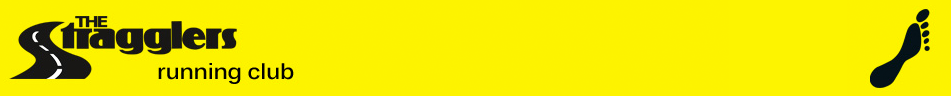 Accident Reporting Form                                                            Accident Reporting Form Continued…The Stragglers Committee need to track accidents.  Please scan and email completed forms to committee@stragglers.org Committee follow up notes:Participant DetailsParticipant DetailsName:Date of Birth:Age:Address:Telephone Number:Medical Conditions:IncidentIncidentVenue:Date:Time:Details of what happened:Name(s) of individual(s) involved in incident:Details of First Aid (complete ONLY if first aid administered)Details of First Aid (complete ONLY if first aid administered)Details of Injury:Details of first aid given:Referred to:(Please circle)1. Spouse/partner2. Doctor3. Ambulance4. Hospital 5. Other (please specify)……………………………………………Details of where referred to:e.g. name of hospitalName and address of First-aiderTelephone Number:Signed:Date:Time:Details of Person Completing Form (If not First-aider)Details of Person Completing Form (If not First-aider)Name:Address:Telephone Number:Signed:Date:Time:Date Stragglers Committee Advised: Date called injured person:Call made by:  Details of follow up call:Further action needed?Who will do this?